АДМИНИСТРАЦИЯКРАСНОКАМСКОГО МУНИЦИПАЛЬНОГО РАЙОНАПЕРМСКОГО КРАЯПОСТАНОВЛЕНИЕ28.10.2015                                                                                                       	№ 911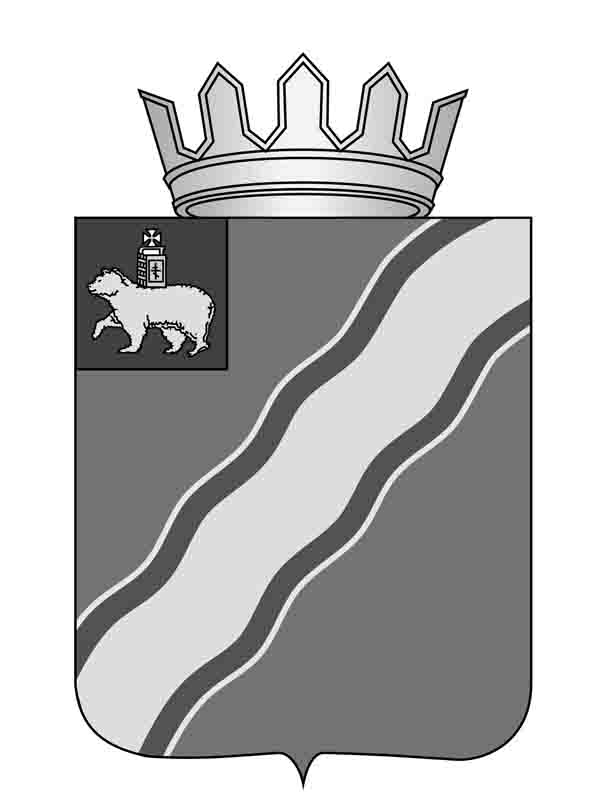 Об утверждении отчета об исполнении бюджета Краснокамского муниципального района за 9 месяцев 2015 годаВ соответствии со статьей 47 Положения о бюджетном процессе в Краснокамском муниципальном районе, утвержденного решением Земского Собрания Краснокамского муниципального района от 01 февраля 2011г. № 8 «Об утверждении Положения о бюджетном процессе в Краснокамском муниципальном районе», рассмотрев представленный отчет об исполнении бюджета Краснокамского муниципального района за 9 месяцев 2015 года администрация Краснокамского муниципального районаПОСТАНОВЛЯЕТ:1.Утвердить отчет об исполнении бюджета Краснокамского муниципального района за 9 месяцев 2015 года:по доходам – 893 733,4 тыс. рублей согласно приложению 1;по расходам – 899 426,2 тыс. рублей согласно приложениям 2, 3;дефицит –  5692,8тыс. рублей.2. Утвердить отчет об исполнении бюджета Краснокамского муниципального района по источникам финансирования дефицита бюджета за 9 месяцев 2015 года  согласно приложению 4.3. Утвердить отчет об использовании средств резервного фонда администрации Краснокамского муниципального района за 9 месяцев  2015 года согласно приложению 5.4. Утвердить отчет об использовании средств дорожного фонда Краснокамского муниципального района за 9 месяцев 2015 года согласно приложению 6.5. Постановление подлежит опубликованию в специальном выпуске «Официальные материалы органов местного самоуправления  Краснокамского муниципального района» газеты «Краснокамская звезда».6. Контроль за исполнением постановления возложить на начальника финансового управления администрации Краснокамского муниципального района М.Л. Куличкову.Глава Краснокамскогомуниципального района -глава администрации Краснокамскогомуниципального района                                              		 Ю.Ю. КрестьянниковПетько О.Ю. 72801Отчет об исполнении бюджета Краснокамского муниципального района по доходам за 9 месяцев 2015 годаОтчет об исполнении бюджета Краснокамского муниципального района по доходам за 9 месяцев 2015 годаОтчет об исполнении бюджета Краснокамского муниципального района по доходам за 9 месяцев 2015 годаОтчет об исполнении бюджета Краснокамского муниципального района по доходам за 9 месяцев 2015 годаОтчет об исполнении бюджета Краснокамского муниципального района по доходам за 9 месяцев 2015 годаОтчет об исполнении бюджета Краснокамского муниципального района по доходам за 9 месяцев 2015 годаОтчет об исполнении бюджета Краснокамского муниципального района по доходам за 9 месяцев 2015 годаКод бюджетной классификацииКод бюджетной классификацииНаименование групп, подгрупп, статей, подстатей, элементов, программ (подпрограмм), кодов экономической классификации доходовСумма, тыс.рублейСумма, тыс.рублейСумма, тыс.рублей % исполнения Код бюджетной классификацииКод бюджетной классификацииНаименование групп, подгрупп, статей, подстатей, элементов, программ (подпрограмм), кодов экономической классификации доходовУтверждено решением о бюджетеИсполненоОтклонение % исполнения 123456700010000000000000000НАЛОГОВЫЕ И НЕНАЛОГОВЫЕ ДОХОДЫ298 050,3211 931,786 118,671,1%00010100000000000000Налоги на прибыль, доходы181 985,0127 557,054 428,070,1%18210102000010000110Налог на доходы физических лиц181 985,0127 557,054 428,070,1%18210102010010000110Налог на доходы физических лиц с доходов, источником которых является налоговый агент, за исключением доходов, в отношении которых исчисление и уплата налога осуществляются в соответствии со статьями 227, 227.1 и 228 Налогового кодекса Российской Федерации180 685,0124 700,555 984,569,0%18210102020010000110Налог на доходы физических лиц с доходов,полученных от осуществления деятельности физическими лицами, зарегистрированными в качестве индивидуальных предпринимателей, нотариусов, занимающихся частной практикой, адвокатов, учредивших адвокатские кабинеты и других лиц, занимающихся частной практикой в соответствии со статьей 227 Налгового кодекса Российской Федерации1 300,01 401,0-101,0107,8%18210102030010000110Налог на доходы физических лиц с доходов, полученных физическими лицами в соответствии со статьей 228 Налгового кодекса Российской Федерации0,0441,2-441,2#ДЕЛ/0!18210102040010000110Налог на доходы физических лиц в виде фиксированных авансовых платежей с доходов,полученных физическими лицами,являющимися иностранными гражданами,осуществляющими трудовую деятельность по найму у физических лиц на основании патента в соответствии со статьей 227.1 Налгового кодекса Российской Федерации0,01 014,3-1 014,3#ДЕЛ/0!00010300000000000000Налоги на товары (работы, услуги), реализуемые на территории Российской Федерации1 973,02 279,7-306,7115,5%10010302000010000110Акцизы по подакцизным товарам (продукции), производимым на территории Российской Федерации1 973,02 279,7-306,7115,5%10010302230010000110Доходы от уплаты акцизов на дизельное топливо,подлежащие распределению между бюджетами субъектов Российской Федерации и местными бюджетами с учетом установленных дифференцированных нормативов отчислений в местные бюджеты745,0782,4-37,4105,0%10010302240010000110Доходы от уплаты акцизов на моторные масла для дизельных и (или) карбюраторных (инжекторных) двигателей, подлежащие распределению между бюджетами субъектов Российской Федерации и местными бюджетами с учетом установленных дифференцированных нормативов отчислений в местные бюджеты18,021,2-3,2117,8%10010302250010000110Доходы от уплаты акцизов на автомобильный бензин, подлежащие распределению между бюджетами субъектов Российской Федерации и местными бюджетами с учетом установленных дифференцированных нормативов отчислений в местные бюджеты1 210,01 569,7-359,7129,7%10010302260010000110Доходы от уплаты акцизов на прямогонный бензин, подлежащие распределению между бюджетами субъектов Российской Федерации и местными бюджетами с учетом установленных дифференцированных нормативов отчислений в местные бюджеты0,0-93,693,6#ДЕЛ/0!00010500000000000000Налоги на совокупный доход29 350,023 496,05 854,080,1%18210502010020000110Единый налог на вмененный доход для отдельных видов деятельности29 000,023 129,35 870,779,8%18210502020020000110Единый налог на вмененный доход для отдельных видов деятельности (за налоговые периоды, истекшие до 1 января 2011 года)0,0140,6-140,6#ДЕЛ/0!18210504020020000110Налог, взимаемый в связи с применением патентной системы налогообложения, зачисляемый в бюджеты муниципальных районов350,0226,1123,964,6%00010600000000000000Налоги на имущество24 048,018 064,65 983,475,1%##10604000020000110Транспортный налог24 048,018 064,65 983,475,1%18210604011020000110Транспортный налог с организаций4 589,03 013,61 575,465,7%18210604012020000110Транспортный налог с физических лиц19 459,015 051,04 408,077,3%00010800000000000000Государственная пошлина5 449,05 607,2-158,2102,9%18210803000010000110Государственная пошлина по делам, рассматриваемым в судах общей юрисдикции, мировыми судьями5 350,05 567,2-217,2104,1%18210803010010000110Государственная пошлина по делам, рассматриваемым в судах общей юрисдикции, мировыми судьями (за исключением Верховного суда Российской Федерации)5 350,05 567,2-217,2104,1%71310807000010000110Государственная пошлина за государственную регистрацию, а также за совершение прочих юридически значимых действий99,040,059,040,4%71310807150010000110Государственная пошлина за выдачу разрешения на установку рекламной конструкции99,040,059,040,4%00011100000000000000Доходы от использования имущества, находящегося в государственной и муниципальной собственности25 370,615 215,010 155,660,0%00011105000000000120Доходы, получаемые в виде арендной либо иной платы за передачу в возмездное пользование государственного и муниципального имущества (за исключением имущества бюджетных и автономных учреждений, а также имущества государственных и муниципальных унитарных предприятий, в том числе казенных)24 730,015 078,29 651,861,0%00011105010000000120Доходы, получаемые в виде арендной платы за земельные участки, государственная собственность на которые не разграничена, а также средства от продажи права на заключение договоров аренды указанных земельных участков16 647,010 443,46 203,662,7%00011105013100000120Доходы, получаемые в виде арендной платы за земельные участки, государственная собственность на которые не разграничена и которые расположены в границах сельских поселений, а также средства от продажи права на заключение договоров аренды указанных земельных участков5 785,04 856,1928,983,9%00011105013130000120Доходы, получаемые в виде арендной платы за земельные участки, государственная собственность на которые не разграничена и которые расположены в границах городских поселений, а также средства от продажи права на заключение договоров аренды указанных земельных участков10 862,05 587,35 274,751,4%71211105020000000120Доходы, получаемые в виде арендной платы за земли после разграничения государственной собственности на землю, а также средства от продажи права на заключение договоров аренды указанных земельных участков (за исключением земельных участков бюджетных и  автономных учреждений)79,435,044,444,1%71211105025050000120Доходы, получаемые в виде арендной платы, а также средства от продажи права на заключение договоров аренды за земли, находящиеся в собственности муниципальных районов (за исключением земельных участков муниципальных бюджетных и  автономных учреждений)79,435,044,444,1%71211105070000000120Доходы от сдачи в аренду имущества, составляющего государственную (муниципальную) казну (за исключением земельных участков)8 003,64 599,83 403,857,5%71211105075050000120Доходы от сдачи в аренду имущества, составляющего казну муниципальных районов (за исключением земельных участков)8 003,64 599,83 403,857,5%71211107000000000120Платежи от государственных и муниципальных унитарных предприятий532,5102,6429,919,3%71211107010000000120Доходы от перечисления части прибыли государственных и муниципальных унитарных предприятий, остающейся после уплаты налогов и обязательных платежей532,5102,6429,919,3%71211107015050000120Доходы от перечисления части прибыли, остающейся после уплаты налогов и иных обязательных платежей муниципальных унитарных предприятий, созданных муниципальными районами532,5102,6429,919,3%71211109000000000120Прочие доходы от использования имущества и прав, находящихся в государственной и муниципальной собственности (за исключением имущества бюджетных и автономных учреждений, а также имущества государственных и муниципальных унитарных предприятий, в том числе казенных)108,134,273,931,6%71211109045050000120Прочие поступления от использования имущества, находящегося в собственности муниципальных районов (за исключением имущества муниципальных бюджетных и автономных учреждений, а также имущества муниципальных унитарных предприятий, в том числе казенных)108,134,273,931,6%00011200000000000000Платежи при пользовании природными ресурсами6 340,74 856,31 484,476,6%04811201000010000120Плата за негативное воздействие на окружающую среду6 340,74 856,31 484,476,6%04811201010010000120Плата за выбросы загрязняющих веществ в атмосферный воздух стационарными объектами248,7259,7-11,0104,4%04811201020010000120Плата за выбросы загрязняющих веществ в атмосферный воздух передвижными объектами16,014,02,087,5%04811201030010000120Плата за сбросы загрязняющих веществ в водные объекты2 797,01 519,71 277,354,3%04811201040010000120Плата за размещение отходов производства и потребления3 178,03 006,7171,394,6%04811201070010000120Плата за выбросы загрязняющих веществ, образующихся при сжигании на факельных установках и (или) рассеивании попутного нефтяного газа101,056,244,855,6%00011300000000000000Доходы от оказания платных услуг (работ) и компенсации затрат государства0,0249,5-249,5#ДЕЛ/0!71311301000000000130Доходы от оказания платных услуг (работ) 0,01,5-1,5#ДЕЛ/0!71311301995050000130Прочие доходы от оказания платных услуг (работ) получателями средств бюджетов муниципальных районов0,01,5-1,5#ДЕЛ/0!00011302000000000130Доходы от компенсации затрат государтсва0,0248,0-248,0#ДЕЛ/0!00011302065050000130Доходы, поступающие в порядке возмещения расходов, понесенных в связи с эксплуатацией имущества муниципальных районов0,0240,4-240,4#ДЕЛ/0!00011302995050000130Прочие доходы от компенсации затрат бюджетов муниципальных районов0,07,6-7,6#ДЕЛ/0!00011400000000000000Доходы от продажи материальных и нематериальных активов20 934,012 561,78 372,360,0%71211402000000000000Доходы от реализации имущества, находящегося в государственной и муниципальной собственности (за исключением движимого имущества бюджетных и автономных учреждений, а также имущества государственных и муниципальных унитарных предприятий, в том числе казенных)18 426,29 562,78 863,551,9%71211402050050000410Доходы от реализации имущества, находящегося в собственности муниципальных районов (за исключением движимого имущества муниципальных бюджетных и автономных учреждений, а также имущества муниципальных унитарных предприятий, в том числе казенных), в части реализации основных средств по указанному имуществу18 426,29 562,78 863,551,9%71211402052050000410Доходы от реализации имущества, находящегося в оперативном управлении учреждений, находящихся в ведении органов управления муниципальных районов (за исключением имущества муниципальных бюджетных и автономных учреждений), в части реализации основных средств по указанному имуществу0,0217,5-217,5#ДЕЛ/0!71211402053050000410Доходы от реализации иного имущества, находящегося в собственности муниципальных районов (за исключением имущества муниципальных бюджетных и автономных учреждений, а также имущества муниципальных унитарных предприятий, в том числе казенных), в части реализации основных средств по указанному имуществу18 426,29 345,29 081,050,7%00011406000000000430Доходы от продажи земельных участков, находящихся в государственной и муниципальной собственности 2 507,82 999,0-491,2119,6%00011406010000000430Доходы от продажи земельных участков, государственная собственность на которые не разграничена2 507,82 928,9-421,1116,8%00011406013100000430Доходы от продажи земельных участков, государственная собственность на которые не разграничена и которые расположены в границах сельских поселений405,8880,8-475,0217,1%00011406013130000430Доходы от продажи земельных участков, государственная собственность на которые не разграничена и которые расположены в границах городских поселений2 102,02 048,153,997,4%00011406020000000430Доходы от продажи земельных участков, государственная собственность на которые разграничена (за исключением земельных участков бюджетных и автономных учреждений)0,070,1-70,1#ДЕЛ/0!71211406025050000430Доходы от продажи земельных участков, находящихся в собственности муниципальных районов (за исключением земельных участков муниципальных бюджетных и автономных учреждений)0,070,1-70,1#ДЕЛ/0!00011600000000000000Штрафы, санкции, возмещение ущерба1 681,31 634,147,297,2%18211603000000000140Денежные взыскания (штрафы) за нарушение законодательства о налогах и сборах102,046,056,045,1%18211603010010000140Денежные взыскания (штрафы) за нарушение законодательства о налогах и сборах, предусмотренные статьями 116,118,статьей 119.1,пунктами 1 и 2 статьи 120, статьями 125, 126, 128, 129, 129.1, 132, 133, 134, 135, 135.1 Налогового кодекса Российской Федерации102,044,657,443,7%18211603030010000140Денежные взыскания (штрафы) за административные правонарушения в области налогов и сборов, предусмотренные Кодексом Российской Федерации об административных правонарушениях0,01,4-1,4#ДЕЛ/0!18211606000010000140Денежные взыскания, (штрафы) за нарушения законодательства о применении контрольно-кассовой техники при осуществлении наличных денежных расчетов и (или) расчетов с использованием платежных карт0,0147,0-147,0#ДЕЛ/0!00011608000010000140Денежные взыскания (штрафы) за административные правонарушения в области государственного регулирования производства и оборота этилового спирта, алкогольной, спиртосодержащей и табачной продукции0,05,0-5,0#ДЕЛ/0!71311623000000000140Доходы от возмещения ущерба при возникновении страховых случаев29,340,3-11,0137,5%00011625000000000140Денежные взыскания (штрафы) за нарушение законодательства Российской Федерации о недрах, об особо охраняемых природных территориях, об охране и использовании животного мира, об экологической экспертизе, в области охраны окружающей среды, о рыболовстве и сохранении водных биологических ресурсов, земельного законодательства, лесного законодательства, водного законодательства0,099,3-99,3#ДЕЛ/0!00011628000010000140Денежные взыскания (штрафы) за нарушение законодательства в области обеспечения санитарно-эпидемиологического благополучия человека и законодательства в сфере защиты прав потребителей0,04,0-4,0#ДЕЛ/0!18811630000010000140Денежные взыскания (штрафы) за правонарушения в области дорожного движения0,056,1-56,1#ДЕЛ/0!00011643000010000140Денежные взыскания (штрафы) за нарушение законодательства Российской Федерации об административных правонарушениях, предусмотренные статьей 20.25 Кодекса Российской Федерации от административных правонарушениях0,083,9-83,9#ДЕЛ/0!00011690000000000140Прочие поступления от денежных взысканий (штрафов) и иных сумм в возмещение ущерба1 550,01 152,5397,574,4%00011690050050000140Прочие поступления от денежных взысканий (штрафов) и иных сумм в возмещение ущерба, зачисляемые в бюджеты муниципальных районов1 550,01 152,5397,574,4%00011700000000000000Прочие неналоговые доходы918,7410,6508,144,7%71311705050050000180Прочие неналоговые доходы бюджетов муниципальных районов918,7410,6508,144,7%00020000000000000000БЕЗВОЗМЕЗДНЫЕ ПОСТУПЛЕНИЯ889 434,0681 801,7207 632,376,7%00020200000000000000Безвозмездные поступления от других бюджетов бюджетной системы Российской Федерации867 166,7662 687,5204 479,276,4%71120201000000000151Дотации бюджетам  субъектов Российской Федерации и муниципальных образований239 977,4173 382,266 595,272,2%71120201001000000151Дотации на выравнивание бюджетной обеспеченности151 568,2108 876,242 692,071,8%71120201001050000151Дотации бюджетам муниципальных районов на выравнивание бюджетной обеспеченности151 568,2108 876,242 692,071,8%71120201999050000151Прочие дотации бюджетам муниципальных районов 88 409,264 506,023 903,273,0%00020202000000000151Субсидии бюджетам бюджетной системы Российской Федерации (межбюджетные субсидии)46 298,520 709,025 589,544,7%71320202009000000151Субсидии бюджетам на государственную поддержку малого и среднего предпринимательства, включая крестьянские (фермерские) хозяйства0,0696,9-696,9#ДЕЛ/0!71320202009050000151Субсидии бюджетам муниципальных районов на государственную поддержку малого и среднего предпринимательства, включая крестьянские (фермерские) хозяйства0,0696,9-696,9#ДЕЛ/0!00020202051000000151Субсидии бюджетам на реализацию федеральных целевых программ0,02 151,7-2 151,7#ДЕЛ/0!00020202051050000151Субсидии бюджетам муниципальных районов на реализацию федеральных целевых программ0,02 151,7-2 151,7#ДЕЛ/0!71120202089000000151Субсидии бюджетам муниципальных образований на обеспечение мероприятий по капитальному ремонту многоквартирных домов, переселению граждан из аварийного жилищного фонда и модернизации систем коммунальной инфраструктуры за счет средств бюджетов25 681,810 540,815 141,041,0%71120202089050002151Субсидии бюджетам муниципальных районов на обеспечение мероприятий по переселению граждан из аварийного жилищного фонда за счет средств бюджетов25 681,810 540,815 141,041,0%00020202999050000151Прочие субсидии бюджетам муниципальных районов20 616,77 319,613 297,135,5%00020203000000000151Субвенции бюджетам субъектов Российской Федерации и муниципальных образований577 947,9450 925,7127 022,278,0%00020203003050000151Субвенции бюджетам муниципальных районов на государственную регистрацию актов гражданского состояния2 561,01 920,8640,275,0%00020203021050000151Субвенции бюджетам муниципальных районов на ежемесячное денежное вознаграждение за классное руководство9 544,77 152,72 392,074,9%00020203024050000151Субвенции бюджетам муниципальных районов на выполнение передаваемых полномочий субъектов Российской Федерации546 723,1427 273,5119 449,678,2%00020203024050000151Субвенции на расходы, необходимые органам местного самоуправления для администрирования отдельных государственных полномочий по поддержке сельскохозяйственного производства636,9477,7159,275,0%00020203024050000151Субвенции на обслуживание лицевых счетов органов государственной власти Пермского края, государственных краевых учреждений74,611,163,514,9%00020203024050000151Субвенции на составление протоколов об административных правонарушениях14,50,014,50,0%00020203024050000151Осуществление полномочий по регулированию тарифов на перевозки пассажиров и багажа автомобильным и городским электрическим транспортом на поселенческих, районных и межмуниципальных маршрутах городского, пригородного и международного сообщения17,917,80,199,4%00020203024050000151Субвенции на образование комиссий по делам несовершеннолетних и защите их прав и организацию их деятельности3 421,12 474,6946,572,3%00020203024050000151Субвенции на осуществление государственных полномочий по регистрации и учету граждан, имеющих право на получение жилищных субсидий в связи с переселением из районов Крайнего Севера и приравненных к ним местностей1,41,00,471,4%00020203024050000151Субвенции на обеспечение хранения, комплектования, учета и использования архивных документов государственной части документов архивного фонда Пермского края499,0329,0170,065,9%00020203024050000151Субвенции на предоставление общедоступного и бесплатного дошкольного, начального, основного, среднего общего образования по основным и адаптированным основным общеобразовательным программам в специальных (коррекционных) образовательных организациях для обучающихся, воспитанников с ограниченными возможностями здоровья, специальных учебно-воспитательных организациях открытого типа, оздоровительных образовательных организациях санаторного типа для детей, нуждающихся в длительном лечении организациях открытого типа, оздоровительных образовательных организациях санаторного типа для детей, нуждающихся в длительномлечении25 596,319 274,26 322,175,3%00020203024050000151Субвенции на предоставление мер социальной поддержки учащимся из многодетных малоимущих семей 7 317,24 639,52 677,763,4%00020203024050000151Субвенции на обеспечение воспитания и обучения детей-инвалидов в дошкольных образовательных учреждениях и на дому2 001,8882,51 119,344,1%00020203024050000151Субвенции на предоставление мер социальной поддержки учащимся из малоимущих семей8 572,55 929,22 643,369,2%00020203024050000151Субвенции,  на обеспечение государственных гарантий реализации прав на получение общедоступного и бесплатного дошкольного образования в муниципальных дошкольных образовательных организациях143 919,3117 460,526 458,881,6%00020203024050000151Субвенции бюджетам муниципальных районов на компенсацию части родительской платы за содержание ребенка в муниципальных образовательных учреждениях, реализующих основную общеобразовательную программу дошкольного образования 422,2274,5147,765,0%00020203024050000151Субвенции на  предоставление мер социальной поддержки педагогическим работникам муниципальных образовательных организаций8 619,45 877,72 741,768,2%00020203024050000151Субвенции для предоставления государственных гарантий  на получение общедоступного бесплатного дошкольного, начального,основного ,среднего общего образования, а также дополнительного образования в общеобразовательных организациях326 753,2253 538,373 214,977,6%00020203024050000151Субвенции на организацию отдыха и оздоровления детей11 080,810 526,7554,195,0%00020203024050000151Субвенции на предоставление мер социальной поддержки педагогическим работникам образовательных муниципальных учреждений, работающим и проживающим в сельской местности и поселках городского типа (рабочих поселках), по оплате жилого помещения и коммунальных услуг7 690,05 553,42 136,672,2%00020203024050000151Субвенции на возмещение части затрат на уплату процентов по долгосрочным, среднесрочным и краткосрочным кредитам( займам), взятым малыми формами хозяйствования (создание условий для развития малого и среднего бизнеса)85,05,879,26,8%00020203029050000151Субвенции бюджетам муниципальных районов на компенсацию части родительской платы за содержание ребенка в муниципальных образовательных учреждениях, реализующих основную общеобразовательную программу дошкольного образования13 942,08 383,65 558,460,1%00020203069050000151Субвенции бюджетам муниципальных районов на обеспечение жильем отдельных категорий граждан, установленных Федеральным законом от 12 января 1995 года N 5-ФЗ "О ветеранах", в соответствии с Указом Президента Российской Федерации от 7 мая 2008 года N 714 "Об обеспечении жильем ветеранов Великой Отечественной войны 1941 - 1945 годов"3 882,84 880,8-998,0125,7%00020203070050000151Субвенции бюджетам муниципальных районов на обеспечение жильем отдельных категорий граждан, установленных Федеральными законами от 12 января 1995 года № 5-ФЗ "О Ветеранах" и от 24 ноября 1995 года № 181-ФЗ "О социальной защите инвалидов в Российской Федерации"1 294,31 223,970,494,6%00020203115050000151Субвенции бюджетам муниципальных районов на возмещение части процентной ставки по долгосрочным, среднесрочным и краткосрочным кредитам, взятым малыми формами хозяйствования0,090,4-90,4#ДЕЛ/0!00020204000000000151Иные межбюджетные трансферты2 942,917 670,6-14 727,7600,4%00020204014050000151Межбюджетные трансферты, передаваемые бюджетам муниципальных районов из бюджетов поселений на осуществление части полномочий по решению вопросов местного значения в соответствии с заключенными соглашениями0,08 319,4-8 319,4#ДЕЛ/0!00020204014050000151Обслуживание лицевых счетов0,0331,8-331,8#ДЕЛ/0!00020204014050000151Библиотечное обслуживание, комплектование библиотечных фондов0,04 949,0-4 949,0#ДЕЛ/0!00020204014050000151Внешний муниципальный финансовый контроль0,0384,1-384,1#ДЕЛ/0!00020204014050000151Выдача разрешений на строительство, разрешений на ввод объектов в эксплуатацию, подготовка и выдача градостроительных планов земельных участков0,089,6-89,6#ДЕЛ/0!00020204014050000151Возникновение расходных обязательств поселения при заключении заказчиками поселения муниципальных контрактов и договоров в рамках Федерального закона Российской Федерации от 04.04.2013 № 44-ФЗ "О контрактной системе в сфере закупок товаров, работ и услуг для обеспечения государственных и муниципальных нужд"0,062,5-62,5#ДЕЛ/0!00020204014050000151Предоставление мер социальной поддержки отдельным категориям граждан, работающим в муниципальных учреждениях и проживающим в сельской местности и поселках городского типа (рабочих поселках) по оплате жилого помещения и коммунальных услуг0,0123,0-123,0#ДЕЛ/0!00020204014050000151Газификация жилого фонда д. Фадеята (проектно изыскательские работы)0,0198,7-198,7#ДЕЛ/0!00020204014050000151Газификация жилого фонда  д. Конец - Бор (2 оч)0,01 987,5-1 987,5#ДЕЛ/0!00020204014050000151Газификация частных домов с. Усть - Сыны 0,0193,2-193,2#ДЕЛ/0!00020204025050000151Межбюджетные трансферты, передаваемые бюджетам муниципальных районов на комплектование книжных фондов библиотек муниципальных образований0,022,6-22,6#ДЕЛ/0!00020204999050000151Прочие межбюджетные трансферты, передаваемые бюджетам муниципальных районов2 942,99 328,6-6 385,7317,0%00020204999050000151Организация мероприятий по информированию населения Краснокамского муниципального района о последствиях потребления психоактивных веществ, обучению специалистов работе в антинаркотической сфере2 000,00,02 000,00,0%00020204999050000151Дополнительная социальная выплата за счет краевого бюджета молодым семьям при рождении (усыновлении) 1 ребенка в размере 100 % . Государственная программа Пермского края "Семья и дети Пермского края"0,02 129,1-2 129,1#ДЕЛ/0!00020204999050000151Дополнительная социальная выплата молодым семьям при рождении (усыновлении) 1 ребенка в размере 5 % в рамках реализации подпрограммы "Обеспечение жильем молодых семей" ФЦП "Жилище" на 2011-2015 годы. Государственная программа ПК "Семья и дети Пермского края"0,0121,9-121,9#ДЕЛ/0!00020204999050000151Финансовое обеспечение дорожной деятельности за счет средств федерального бюджета942,9225,9717,024,0%00020204999050000151Долгосрочная целевая программа "Улучшение жилищных условий молодых учителей"0,0707,4-707,4#ДЕЛ/0!00020204999050000151Возмещение хозяйствующим субъектам недополученных доходов от перевозки отдельных категрий граждан с использованием социальных проездных документов (Федеральное СПД)0,0835,0-835,0#ДЕЛ/0!00020204999050000151Возмещение хозяйствующим субъектам недополученных доходов от перевозки отдельных категрий граждан с использованием социальных проездных документов (Региональное СПД)0,05 309,3-5 309,3#ДЕЛ/0!00020700000000000000Прочие безвозмездные поступления19 629,019 779,0-150,0100,8%00020705030050000180Прочие безвозмездные поступления в бюджеты муниципальных районов 19 629,019 779,0-150,0100,8%00021800000000000000Доходы бюджетов бюджетной системы Российской Федерации от возврата бюджетами бюджетной системы Российской Федерации и организациями остатков субсидий, субвенций и иных межбюджетных трансфертов, имеющих целевое назначение, прошлых лет2 638,39 141,9-6 503,6346,5%00021805010050000151Доходы бюджетов муниципальных районов от возврата остатков субсидий, субвенций и иных межбюджетных трансфертов, имеющих целевое назначение, прошлых лет из бюджетов поселений2 638,33 712,9-1 074,6140,7%00021805010050000180Доходы бюджетов муниципальных районов от возврата бюджетными учреждениями остатков субсидий прошлых лет0,02 543,9-2 543,9#ДЕЛ/0!00021805020050000180Доходы бюджетов муниципальных районов от возврата автономными учреждениями остатков субсидий прошлых лет0,01 827,4-1 827,4#ДЕЛ/0!00021805030050000180Доходы бюджетов муниципальных районов от возврата иными организациями остатков субсидий прошлых лет0,01 057,7-1 057,7#ДЕЛ/0!00021905000050000151Возврат остатков субсидий, субвенций и иных межбюджетных трансфертов, имеющих целевое назначение, прошлых лет из бюджетов муниципальных районов0,0-9 806,79 806,7#ДЕЛ/0!ВСЕГО ДОХОДОВ1 187 484,3893 733,4293 750,975,3%ДЕФИЦИТ24 250,55 692,8ххОтчет об исполнении бюджета Краснокамского муниципального района по расходам за 9 месяцев 2015 годаОтчет об исполнении бюджета Краснокамского муниципального района по расходам за 9 месяцев 2015 годаОтчет об исполнении бюджета Краснокамского муниципального района по расходам за 9 месяцев 2015 годаОтчет об исполнении бюджета Краснокамского муниципального района по расходам за 9 месяцев 2015 годаОтчет об исполнении бюджета Краснокамского муниципального района по расходам за 9 месяцев 2015 годаОтчет об исполнении бюджета Краснокамского муниципального района по расходам за 9 месяцев 2015 годаОтчет об исполнении бюджета Краснокамского муниципального района по расходам за 9 месяцев 2015 годаОтчет об исполнении бюджета Краснокамского муниципального района по расходам за 9 месяцев 2015 годаОтчет об исполнении бюджета Краснокамского муниципального района по расходам за 9 месяцев 2015 годаЦСРВРНаименование расходовСумма, тыс.рублейСумма, тыс.рублейСумма, тыс.рублейСумма, тыс.рублейСумма, тыс.рублей% исполненияЦСРВРНаименование расходовУточненный план на годУточненный план на годИсполненоИсполненоОтклонение% исполнения1234455670100000Муниципальная программа Краснокамского муниципального района "Обеспечение доступности качественного образования на территории Краснокамского муниципального района"771 946,3771 946,3569 887,3569 887,3202 059,073,8%0110000Подпрограмма "Дошкольное образование" муниципальной программы Краснокамского муниципального района "Обеспечение доступности качественного образования на территории Краснокамского муниципального района"379 155,5379 155,5268 348,4268 348,4110 807,170,8%0110002Предоставление муниципальной услуги дошкольного образования детей в учреждениях дошкольного образования86 722,086 722,058 214,258 214,228 507,867,1%600Предоставление субсидий бюджетным, автономным учреждениям и иным некоммерческим организациям86 722,086 722,058 214,258 214,228 507,867,1%0110004Создание дополнительных мест для организации дошкольного образования в КМР (в т.ч. Строительство ДОУ)22 295,022 295,08 603,18 603,113 691,938,6%400Капитальные вложения в объекты недвижимого имущества государственной (муниципальной) собственности17 795,017 795,05 983,15 983,111 811,933,6%600Предоставление субсидий бюджетным, автономным учреждениям и иным некоммерческим организациям4 500,04 500,02 620,02 620,01 880,058,2%0116201Предоставление субсидий органам местного самоуправления на реализацию муниципальных программ, приоритетных муниципальных проектов в рамках приоритетных региональных проектов, инвестиционных проектов муниципальных образований12 106,112 106,111 557,411 557,4548,795,5%400Капитальные вложения в объекты недвижимого имущества государственной (муниципальной) собственности12 106,112 106,111 557,411 557,4548,795,5%0116306Обеспечение воспитания и обучения детей-инвалидов в муниципальных дошкольных образовательных организациях и на дому2 001,82 001,8844,6844,61 157,242,2%200Закупка товаров, работ и услуг для государственных (муниципальных) нужд12,212,20,00,012,20,0%300Социальное обеспечение и иные выплаты населению810,4810,4742,4742,468,091,6%600Предоставление субсидий бюджетным, автономным учреждениям и иным некоммерческим организациям1 179,21 179,2102,2102,21 077,08,7%0116307Предоставление государственных гарантий на получение общедоступного бесплатного дошкольного, начального, основного, среднего общего образования, а также дополнительного образования в общеобразовательных организациях85 133,285 133,264 020,064 020,021 113,275,2%600Предоставление субсидий бюджетным, автономным учреждениям и иным некоммерческим организациям85 133,285 133,264 020,064 020,021 113,275,2%0116316Предоставление выплаты компенсации части родительской платы за присмотр и уход за ребенком в образовательных организациях, реализующих образовательную программу дошкольного образования14 283,314 283,38 364,48 364,45 918,958,6%100Расходы  на  выплаты персоналу в целях обеспечения выполнения функций государственными (муниципальными) органами, казенными учреждениями, органами управления государственными внебюджетными фондами249,4249,4178,9178,970,571,7%200Закупка товаров, работ и услуг для государственных (муниципальных) нужд172,0172,00,00,0172,00,0%300Социальное обеспечение и иные выплаты населению13 861,913 861,98 185,58 185,55 676,459,1%0116330Обеспечение государственных гарантий реализации прав на получение общедоступного и бесплатного дошкольного образования в муниципальных дошкольных образовательных организациях156 614,1156 614,1116 744,7116 744,739 869,474,5%600Предоставление субсидий бюджетным, автономным учреждениям и иным некоммерческим организациям156 614,1156 614,1116 744,7116 744,739 869,474,5%0120000Подпрограмма "Начальное, основное и среднее общее образование" муниципальной программы Краснокамского муниципального района "Обеспечение доступности качественного образования на территории Краснокамского муниципального района"352 488,7352 488,7269 252,8269 252,883 235,976,4%0120002Предоставление муниципальной услуги дошкольного, начального общего, основного общего, среднего общего образования в общеобразовательных организациях (учреждениях)43 597,443 597,432 052,932 052,911 544,573,5%600Предоставление субсидий бюджетным, автономным учреждениям и иным некоммерческим организациям43 597,443 597,432 052,932 052,911 544,573,5%0120005Мероприятия по приведению образовательных организаций в нормативное состояние, в т.ч. ремонт учреждений, благоустройство территорий, организация безопасности ОУ, организация образовательного процесса24 668,224 668,221 304,821 304,83 363,486,4%200Закупка товаров, работ и услуг для государственных (муниципальных) нужд24 668,224 668,221 304,821 304,83 363,486,4%0120006Компенсация на проезд учащихся до места учебы642,8642,8296,8296,8346,046,2%300Социальное обеспечение и иные выплаты населению642,8642,8296,8296,8346,046,2%0126307Предоставление государственных гарантий на получение общедоступного бесплатного дошкольного, начального, основного, среднего общего образования, а также дополнительного образования в общеобразовательных организациях248 542,1248 542,1189 171,4189 171,459 370,776,1%600Предоставление субсидий бюджетным, автономным учреждениям и иным некоммерческим организациям248 542,1248 542,1189 171,4189 171,459 370,776,1%0126308Предоставление общедоступного и бесплатного дошкольного, начального, основного, среднего общего образования поосновным и адаптированным основным общеобразовательным программам в специальных (коррекционных) образовательных организациях для обучающихся, воспитанников с ограниченными возможностями здоровья, специальных учебно-воспитательных организациях открытого типа, оздоровительных образовательных организациях санаторного типа для детей, нуждающихся в длительном лечении25 493,525 493,519 274,219 274,26 219,375,6%600Предоставление субсидий бюджетным, автономным учреждениям и иным некоммерческим организациям25 493,525 493,519 274,219 274,26 219,375,6%0126310Выплата вознаграждения за выполнение функций классного руководителя педагогическим работникам муниципальных образовательных организаций9 544,79 544,77 152,77 152,72 392,074,9%600Предоставление субсидий бюджетным, автономным учреждениям и иным некоммерческим организациям9 544,79 544,77 152,77 152,72 392,074,9%0130000Подпрограмма "Дополнительное образование и воспитание детей" муниципальной программы Краснокамского муниципального района "Обеспечение доступности качественного образования на территории Краснокамского муниципального района"28 590,428 590,423 904,923 904,94 685,583,6%0130001Предоставление муниципальных услуг дополнительного образования детей в учреждениях дополнительного образования детей11 628,711 628,78 510,98 510,93 117,873,2%600Предоставление субсидий бюджетным, автономным учреждениям и иным некоммерческим организациям11 628,711 628,78 510,98 510,93 117,873,2%0130002Предоставление муниципальной услуги по оказанию психолого-медико-социального сопровождения населения района и организации информационно-методической помощи населению3 701,73 701,72 710,52 710,5991,273,2%600Предоставление субсидий бюджетным, автономным учреждениям и иным некоммерческим организациям3 701,73 701,72 710,52 710,5991,273,2%0130003Организация оздоровления и отдыха детей2 733,42 733,42 733,42 733,40,0100,0%600Предоставление субсидий бюджетным, автономным учреждениям и иным некоммерческим организациям2 733,42 733,42 733,42 733,40,0100,0%0136320Организация отдыха и оздоровления детей10 526,610 526,69 950,19 950,1576,594,5%100Расходы  на  выплаты персоналу в целях обеспечения выполнения функций государственными (муниципальными) органами, казенными учреждениями, органами управления государственными внебюджетными фондами150,5150,588,488,462,158,7%200Закупка товаров, работ и услуг для государственных (муниципальных) нужд3 878,63 878,63 702,83 702,8175,895,5%300Социальное обеспечение и иные выплаты населению1 901,51 901,51 562,91 562,9338,682,2%600Предоставление субсидий бюджетным, автономным учреждениям и иным некоммерческим организациям1 859,61 859,61 859,61 859,60,0100,0%800Иные бюджетные ассигнования2 736,42 736,42 736,42 736,40,0100,0%0140000Подпрограмма "Кадровая политика" муниципальной программы Краснокамского муниципального района "Обеспечение доступности качественного образования на территории Краснокамского муниципального района"8 275,38 275,36 160,26 160,22 115,174,4%0140001Предоставление муниципальной услуги по организации представления дополнительного профессионального образования по повышению квалификации работников образования7 367,97 367,95 448,55 448,51 919,473,9%600Предоставление субсидий бюджетным, автономным учреждениям и иным некоммерческим организациям7 367,97 367,95 448,55 448,51 919,473,9%0140002Улучшение жилищных условий педагогических работников образовательных организаций200,0200,019,619,6180,49,8%300Социальное обеспечение и иные выплаты населению200,0200,019,619,6180,49,8%0146404Улучшение жилищных условий молодых учителей707,4707,4692,1692,115,397,8%300Социальное обеспечение и иные выплаты населению707,4707,4692,1692,115,397,8%0150000Подпрограмма "Обеспечение реализации Программы и прочие мероприятия в области образования" муниципальной программы Краснокамского муниципального района "Обеспечение доступности качественного образования на территории Краснокамского муниципального района"3 436,43 436,42 221,02 221,01 215,464,6%0150001Руководство и управление в сфере установленных функций Управления системой образования администрации Краснокамского муниципального района3 436,43 436,42 221,02 221,01 215,464,6%100Расходы  на  выплаты персоналу в целях обеспечения выполнения функций государственными (муниципальными) органами, казенными учреждениями, органами управления государственными внебюджетными фондами3 079,03 079,02 080,72 080,7998,367,6%200Закупка товаров, работ и услуг для государственных (муниципальных) нужд356,9356,9140,2140,2216,739,3%800Иные бюджетные ассигнования0,50,50,10,10,420,0%0200000Муниципальная программа Краснокамского муниципального района "Экономическое развитие Краснокамского муниципального района на 2015-2017 годы"1 000,01 000,0269,7269,7730,327,0%0220000Подпрограмма "Стратегическое планирование вКраснокамском муниципальном районе" муниципальной программы Краснокамского муниципального района "Экономическое развитие Краснокамского муниципального района на 2015-2017 годы"1 000,01 000,0269,7269,7730,327,0%0220001Разработка Стратегии социально-экономического развития Краснокамского муниципального района1 000,01 000,0269,7269,7730,327,0%200Закупка товаров, работ и услуг для государственных (муниципальных) нужд1 000,01 000,0269,7269,7730,327,0%0300000Муниципальная программа Краснокамского муниципального района "Управление земельными ресурсами и имуществом Краснокамского муниципального района"19 573,019 573,010 812,310 812,38 760,755,2%0310000Подпрограмма "Эффективное управление земельными ресурсами Краснокамского муниципального района" муниципальной программы Краснокамского муниципального района "Управление земельными ресурсами и имуществом Краснокамского муниципального района"75,775,748,548,527,264,1%0310001Подготовка земельных участков к вовлечению в оборот75,775,748,548,527,264,1%200Закупка товаров, работ и услуг для государственных (муниципальных) нужд75,775,748,548,527,264,1%0320000Подпрограмма "Эффективное управление муниципальным имуществом Краснокамского муниципального района" муниципальной программы Краснокамского муниципального района "Управление земельными ресурсами и имуществом Краснокамского муниципального района"12 855,312 855,35 647,35 647,37 208,043,9%0320001Обеспечение предоставления всех объектов недвижимости в пользование369,9369,9293,7293,776,279,4%200Закупка товаров, работ и услуг для государственных (муниципальных) нужд313,0313,0237,3237,375,775,8%800Иные бюджетные ассигнования56,956,956,456,40,599,1%0320002Обеспечение государственной регистрации возникновения, перехода, прекращения права собственности Краснокамского муниципального района на объекты недвижимости5 568,55 568,5834,7834,74 733,815,0%200Закупка товаров, работ и услуг для государственных (муниципальных) нужд3 068,13 068,1234,3234,32 833,87,6%800Иные бюджетные ассигнования2 500,42 500,4600,4600,41 900,024,0%0320003Оптимизация состава муниципального имущества Краснокамского муниципального района82,082,077,477,44,694,4%200Закупка товаров, работ и услуг для государственных (муниципальных) нужд82,082,077,477,44,694,4%0320004Контроль за использованием, сохранностью муниципального имущества, закрепленного на вещном праве за муниципальными организациями и составляющими казну Краснокамского муниципального района6 816,96 816,94 441,54 441,52 375,465,2%200Закупка товаров, работ и услуг для государственных (муниципальных) нужд6 813,96 813,94 438,54 438,52 375,465,1%800Иные бюджетные ассигнования3,03,03,03,00,0100,0%0320006Осуществление полномочий собственника в отношении хозяйствующих субъектов18,018,00,00,018,00,0%200Закупка товаров, работ и услуг для государственных (муниципальных) нужд18,018,00,00,018,00,0%0330000Подпрограмма "Обеспечение реализации муниципальной программы" муниципальной программы Краснокамского муниципального района "Управление земельными ресурсами и имуществом Краснокамского муниципального района"6 642,06 642,05 116,55 116,51 525,577,0%0330001Обеспечение выполнения функций органами местного самоуправления6 642,06 642,05 116,55 116,51 525,577,0%100Расходы  на  выплаты персоналу в целях обеспечения выполнения функций государственными (муниципальными) органами, казенными учреждениями, органами управления государственными внебюджетными фондами6 239,26 239,24 789,24 789,21 450,076,8%200Закупка товаров, работ и услуг для государственных (муниципальных) нужд356,5356,5281,3281,375,278,9%300Социальное обеспечение и иные выплаты населению45,745,745,745,70,0100,0%800Иные бюджетные ассигнования0,60,60,30,30,350,0%0400000Муниципальная программа Краснокамского муниципального района "Развитие сферы культуры и искусства Краснокамского муниципального района"71 528,471 528,452 647,552 647,518 880,973,6%0410000Подпрограмма "Сохранение и развитие культурного потенциала Краснокамского муниципального района" муниципальной программы Краснокамского муниципального района "Развитие сферы культуры и искусства Краснокамского муниципального района"69 422,369 422,351 490,951 490,917 931,474,2%0410001Сохранение и развитие библиотечного дела15 169,215 169,211 131,311 131,34 037,973,4%600Предоставление субсидий бюджетным, автономным учреждениям и иным некоммерческим организациям15 169,215 169,211 131,311 131,34 037,973,4%0410002Создание условий для организации досуга и самореализации жителей Краснокамского муниципального района12 037,412 037,48 875,28 875,23 162,273,7%600Предоставление субсидий бюджетным, автономным учреждениям и иным некоммерческим организациям12 037,412 037,48 875,28 875,23 162,273,7%0410003Развитие системы художественного образования36 817,836 817,826 975,826 975,89 842,073,3%600Предоставление субсидий бюджетным, автономным учреждениям и иным некоммерческим организациям36 817,836 817,826 975,826 975,89 842,073,3%0410211Мероприятие: 1.1. Обеспечение библиотечного и информационного обслуживания ОГП1 896,81 896,81 422,61 422,6474,275,0%600Предоставление субсидий бюджетным, автономным учреждениям и иным некоммерческим организациям1 896,81 896,81 422,61 422,6474,275,0%0415144Комплектование книжных фондов библиотек муниципальных образований в рамках подпрограммы "Наследие" государственной программы РФ "Развитие культуры и туризма" на 2013-2020 годы"22,622,622,622,60,0100,0%600Предоставление субсидий бюджетным, автономным учреждениям и иным некоммерческим организациям22,622,622,622,60,0100,0%0418104Организация библиотечного обслуживания населения библиотеками, комплектование обеспечение сохранности библиотечных фондов библиотек КГП2 283,02 283,02 166,82 166,8116,294,9%600Предоставление субсидий бюджетным, автономным учреждениям и иным некоммерческим организациям2 283,02 283,02 166,82 166,8116,294,9%0418303Организация библиотечного обслуживания населения библиотеками, комплектование и обеспечение сохранности библиотечных фондов библиотек МСП1 195,51 195,5896,6896,6298,975,0%600Предоставление субсидий бюджетным, автономным учреждениям и иным некоммерческим организациям1 195,51 195,5896,6896,6298,975,0%0420000Подпрограмма "Развитие материально-технической базы и приведение в нормативное состояние учреждений культуры" муниципальной программы Краснокамского муниципального района "Развитие сферы культуры и искусства Краснокамского муниципального района"542,7542,7122,6122,6420,122,6%0420001Развитие материально-технической базы учреждений культуры542,7542,7122,6122,6420,122,6%600Предоставление субсидий бюджетным, автономным учреждениям и иным некоммерческим организациям542,7542,7122,6122,6420,122,6%0430000Подпрограмма "Обеспечение реализации муниципальной программы" муниципальной программы Краснокамского муниципального района "Развитие сферы культуры и искусства Краснокамского муниципального района"1 563,41 563,41 034,01 034,0529,466,1%0430001Содержание Отдела культуры и молодежной политики1 563,41 563,41 034,01 034,0529,466,1%100Расходы  на  выплаты персоналу в целях обеспечения выполнения функций государственными (муниципальными) органами, казенными учреждениями, органами управления государственными внебюджетными фондами1 366,51 366,5939,0939,0427,568,7%200Закупка товаров, работ и услуг для государственных (муниципальных) нужд196,6196,695,095,0101,648,3%800Иные бюджетные ассигнования0,30,30,00,00,30,0%0500000Муниципальная программа Краснокамского муниципального района "Развитие молодежной политики Краснокамского муниципального района"16 397,616 397,612 041,212 041,24 356,473,4%0510000Подпрограмма "Молодежь Краснокамского муниципального района" муниципальной программы Краснокамского муниципального района "Развитие молодежной политики Краснокамского муниципального района"7 590,07 590,05 608,45 608,41 981,673,9%0510002Содействие профориентации и трудовой занятости молодежи214,5214,5200,0200,014,593,2%600Предоставление субсидий бюджетным, автономным учреждениям и иным некоммерческим организациям14,514,50,00,014,50,0%800Иные бюджетные ассигнования200,0200,0200,0200,00,0100,0%0510003Выявление и поддержка талантливой молодежи55,855,855,855,80,0100,0%600Предоставление субсидий бюджетным, автономным учреждениям и иным некоммерческим организациям55,855,855,855,80,0100,0%0510004Организация досуговой занятости молодежи7 199,97 199,95 260,95 260,91 939,073,1%600Предоставление субсидий бюджетным, автономным учреждениям и иным некоммерческим организациям7 199,97 199,95 260,95 260,91 939,073,1%0510007Патриотическое воспитание в молодежной среде43,643,619,419,424,244,5%600Предоставление субсидий бюджетным, автономным учреждениям и иным некоммерческим организациям43,643,619,419,424,244,5%0510008Пропаганда и поддержка семьи47,247,247,247,20,0100,0%600Предоставление субсидий бюджетным, автономным учреждениям и иным некоммерческим организациям47,247,247,247,20,0100,0%0510009Профилактика ассоциальных явлений в молодежной среде29,029,025,125,13,986,6%600Предоставление субсидий бюджетным, автономным учреждениям и иным некоммерческим организациям29,029,025,125,13,986,6%0520000Подпрограмма "Дополнительное образование в учреждениях сферы молодежной политики" муниципальной программы Краснокамского муниципального района "Развитие молодежной политики Краснокамского муниципального района"8 793,18 793,16 432,86 432,82 360,373,2%0520001Организация дополнительного образования8 793,18 793,16 432,86 432,82 360,373,2%600Предоставление субсидий бюджетным, автономным учреждениям и иным некоммерческим организациям8 793,18 793,16 432,86 432,82 360,373,2%0530000Подпрограмма "Сохранение и развитие учреждений сферы молодежной политики Краснокамского муниципального района" муниципальной программы Краснокамского муниципального района "Развитие молодежной политики Краснокамского муниципального района"14,514,50,00,014,50,0%0530002Совершенствование кадрового потенциала отрасли14,514,50,00,014,50,0%600Предоставление субсидий бюджетным, автономным учреждениям и иным некоммерческим организациям14,514,50,00,014,50,0%0600000Муниципальная программа Краснокамского муниципального района "Развитие инфраструктуры, транспорта и дорог Краснокамского муниципального района на 2015-2017 годы"39 188,339 188,313 195,313 195,325 993,033,7%0610000Подпрограмма "Газификация Краснокамского муниципального района на 2015-2017 годы" муниципальной программы Краснокамского муниципального района "Развитие инфраструктуры, транспорта и дорог Краснокамского муниципального района на 2015-2017 годы"10 369,210 369,20,00,010 369,20,0%0615018Мероприятия ФЦП "Устойчивое развитие сельских территорий на 2014-2017 годы и на период до 2020 года"10 369,210 369,20,00,010 369,20,0%400Капитальные вложения в объекты недвижимого имущества государственной (муниципальной) собственности5 184,65 184,60,00,05 184,60,0%500Межбюджетные трансферты5 184,65 184,60,00,05 184,60,0%0620000Подпрограмма "Благоустройство и содержание межпоселенческих кладбищ Краснокамского муниципального района на 2015-2017 годы" муниципальной программы Краснокамского муниципального района "Развитие инфраструктуры, транспорта и дорог Краснокамского муниципального района на 2015-2017 годы"857,6857,6318,2318,2539,437,1%0620001Содержание объектов ритуального назначения657,6657,6318,2318,2339,448,4%800Иные бюджетные ассигнования657,6657,6318,2318,2339,448,4%0620002Установка обелиска на "Аллее воинской славы"150,0150,00,00,0150,00,0%200Закупка товаров, работ и услуг для государственных (муниципальных) нужд150,0150,00,00,0150,00,0%0620246Мероприятие: 4.6. Установка обелиска на "Аллее воинской славы" на территории межпоселенческого кладбища д.Брагино Краснокамского муниципального района50,050,00,00,050,00,0%200Закупка товаров, работ и услуг для государственных (муниципальных) нужд50,050,00,00,050,00,0%0630000Подпрограмма "Развитие и улучшение транспортно-эксплуатационного состояния сети автомобильных дорог Краснокамского муниципального района на 2015-2017 годы" муниципальной программы Краснокамского муниципального района "Развитие инфраструктуры, транспорта и дорог Краснокамского муниципального района на 2015-2017 годы"27 961,527 961,512 877,112 877,115 084,446,1%0630001Капитальный ремонт автомобильных дорог73,773,773,773,70,0100,0%200Закупка товаров, работ и услуг для государственных (муниципальных) нужд73,773,773,773,70,0100,0%0630002Ремонт автомобильных дорог5 239,45 239,43 832,83 832,81 406,673,2%200Закупка товаров, работ и услуг для государственных (муниципальных) нужд5 239,45 239,43 832,83 832,81 406,673,2%0630003Содержание автомобильных дорог общего пользования местного значения16 300,016 300,08 258,18 258,18 041,950,7%200Закупка товаров, работ и услуг для государственных (муниципальных) нужд16 300,016 300,08 258,18 258,18 041,950,7%0632101Софинансирование расходных обязательств по исполнению полномочий органов местного самоуправления по вопросам местного значения6 122,56 122,5712,5712,55 410,011,6%200Закупка товаров, работ и услуг для государственных (муниципальных) нужд6 122,56 122,5712,5712,55 410,011,6%0635390Финансовое обеспечение дорожной деятельности за счет средств федерального бюджета225,9225,90,00,0225,90,0%200Закупка товаров, работ и услуг для государственных (муниципальных) нужд225,9225,90,00,0225,90,0%0700000Муниципальная программа Краснокамского муниципального района "Развитие физической культуры, спорта и здорового образа жизни на 2015-2020 годы"76 997,376 997,355 630,655 630,621 366,772,3%0710000Подпрограмма "Развитие спорта высших достижений, физической культуры и массового спорта на территории Краснокамского муниципального района" муниципальной программы Краснокамского муниципального района "Развитие физической культуры, спорта и здорового образа жизни на 2015-2020 годы"75 524,775 524,754 560,254 560,220 964,572,2%0710001Привлечение населения к занятиям физической культурой и спортом75 524,775 524,754 560,254 560,220 964,572,2%600Предоставление субсидий бюджетным, автономным учреждениям и иным некоммерческим организациям75 524,775 524,754 560,254 560,220 964,572,2%0730000Подпрограмма "Обеспечение реализации программы" муниципальной программы Краснокамского муниципального района "Развитие физической культуры, спорта и здорового образа жизни на 2015-2020 годы"1 472,61 472,61 070,41 070,4402,272,7%0730001Предоставление муниципальной услуги. Обеспечение выполнения функций муниципальными органами1 472,61 472,61 070,41 070,4402,272,7%100Расходы  на  выплаты персоналу в целях обеспечения выполнения функций государственными (муниципальными) органами, казенными учреждениями, органами управления государственными внебюджетными фондами1 366,51 366,5992,2992,2374,372,6%200Закупка товаров, работ и услуг для государственных (муниципальных) нужд105,8105,878,278,227,673,9%800Иные бюджетные ассигнования0,30,30,00,00,30,0%0800000Муниципальная программа Краснокамского муниципального района "Формирование доступной среды жизнедеятельности для инвалидов и других маломобильных групп населения Краснокамского муниципального района на 2015-2017 годы"2 193,42 193,41 946,61 946,6246,888,7%0800001Мероприятия по созданию условий инвалидам и другим маломобильным группам населения для беспрепятственного доступа в здания муниципальных учреждений Краснокамского муниципального района654,6654,6427,2427,2227,465,3%600Предоставление субсидий бюджетным, автономным учреждениям и иным некоммерческим организациям654,6654,6427,2427,2227,465,3%0800003Организация и проведение районных культурных и физкультурно-спортивных мероприятий для инвалидов и подготовка команды инвалидов КМР к физкультурно-спортивным мероприятиям краевого и межмуниципального значения38,838,819,419,419,450,0%600Предоставление субсидий бюджетным, автономным учреждениям и иным некоммерческим организациям38,838,819,419,419,450,0%0805027Субсидии на реализацию мероприятий подпрограммы "Обеспечение доступности приоритетных объектов и услуг в приоритетных сферах жизнидеятельности и других маломобильных групп населения" гос.программы ПК "Доступная среда. Реабилитация и создание условий для социальной интеграции инвалидов Пермского края"1 500,01 500,01 500,01 500,00,0100,0%600Предоставление субсидий бюджетным, автономным учреждениям и иным некоммерческим организациям1 500,01 500,01 500,01 500,00,0100,0%0900000Муниципальная программа Краснокамского муниципального района "Укрепление гражданского единства на территории Краснокамского муниципального района на 2015-2017 годы"4 510,04 510,03 188,23 188,21 321,870,7%0910000Подпрограмма "Развитие гражданского общества на территории Краснокамского муниципального района" муниципальной программы Краснокамского муниципального района "Укрепление гражданского единства на территории Краснокамского муниципального района на 2015-2017 годы"3 919,13 919,13 120,83 120,8798,379,6%0910001Мероприятия, направленные на развитие гражданского общества и поддержку общественных инициатив на территории Краснокамского муниципального района3 919,13 919,13 120,83 120,8798,379,6%200Закупка товаров, работ и услуг для государственных (муниципальных) нужд1 344,31 344,3852,5852,5491,863,4%300Социальное обеспечение и иные выплаты населению797,4797,4587,9587,9209,573,7%500Межбюджетные трансферты45,045,040,040,05,0600Предоставление субсидий бюджетным, автономным учреждениям и иным некоммерческим организациям1 732,41 732,41 640,41 640,492,094,7%0920000Подпрограмма "Развитие муниципальной службы вКраснокамском муниципальном районе" муниципальной программы Краснокамского муниципального района "Укрепление гражданского единства на территории Краснокамского муниципального района на 2015-2017 годы"590,9590,967,467,4523,511,4%0920003Совершенствование системы дополнительного профессионального образования муниципальных служащих216,0216,022,422,4193,610,4%200Закупка товаров, работ и услуг для государственных (муниципальных) нужд216,0216,022,422,4193,610,4%0920004Совершенствование технологий объективной оценки служебной деятельности муниципальных служащих374,9374,945,045,0329,912,0%200Закупка товаров, работ и услуг для государственных (муниципальных) нужд329,9329,90,00,0329,90,0%800Иные бюджетные ассигнования45,045,045,045,00,0100,0%9100000Обеспечение деятельности органов местного самоуправления Краснокамского муниципального района101 768,2101 768,272 013,372 013,329 754,970,8%9100001Глава Краснокамского муниципального района1 924,91 924,91 403,01 403,0521,972,9%100Расходы  на  выплаты персоналу в целях обеспечения выполнения функций государственными (муниципальными) органами, казенными учреждениями, органами управления государственными внебюджетными фондами1 924,91 924,91 403,01 403,0521,972,9%9100002Обеспечение выполнения функций органами местного самоуправления Краснокамского муниципального района54 179,754 179,740 391,240 391,213 788,574,6%100Расходы  на  выплаты персоналу в целях обеспечения выполнения функций государственными (муниципальными) органами, казенными учреждениями, органами управления государственными внебюджетными фондами47 793,747 793,736 703,136 703,111 090,676,8%200Закупка товаров, работ и услуг для государственных (муниципальных) нужд6 207,96 207,93 574,43 574,42 633,557,6%800Иные бюджетные ассигнования178,1178,1113,7113,764,463,8%9100003Председатель Земского собрания Краснокамского муниципального района1 924,91 924,91 225,61 225,6699,363,7%100Расходы  на  выплаты персоналу в целях обеспечения выполнения функций государственными (муниципальными) органами, казенными учреждениями, органами управления государственными внебюджетными фондами1 924,91 924,91 225,61 225,6699,363,7%9100004Депутаты (члены) Земского собрания Краснокамского муниципального района3 010,63 010,62 036,42 036,4974,267,6%100Расходы  на  выплаты персоналу в целях обеспечения выполнения функций государственными (муниципальными) органами, казенными учреждениями, органами управления государственными внебюджетными фондами3 010,63 010,62 036,42 036,4974,267,6%9100005Обеспечение деятельности казенных учреждений33 775,033 775,022 556,122 556,111 218,966,8%100Расходы  на  выплаты персоналу в целях обеспечения выполнения функций государственными (муниципальными) органами, казенными учреждениями, органами управления государственными внебюджетными фондами29 743,629 743,620 094,320 094,39 649,367,6%200Закупка товаров, работ и услуг для государственных (муниципальных) нужд3 781,43 781,42 332,52 332,51 448,961,7%800Иные бюджетные ассигнования250,0250,0129,3129,3120,751,7%9105930Государственная регистрация актов гражданского состояния2 372,42 372,41 672,61 672,6699,870,5%100Расходы  на  выплаты персоналу в целях обеспечения выполнения функций государственными (муниципальными) органами, казенными учреждениями, органами управления государственными внебюджетными фондами1 940,61 940,61 475,71 475,7464,976,0%200Закупка товаров, работ и услуг для государственных (муниципальных) нужд431,8431,8196,9196,9234,945,6%9106319Образование комиссий  по  делам несовершеннолетних  и  защите их прав и организацию их деятельности3 421,13 421,11 923,51 923,51 497,656,2%100Расходы  на  выплаты персоналу в целях обеспечения выполнения функций государственными (муниципальными) органами, казенными учреждениями, органами управления государственными внебюджетными фондами3 146,43 146,41 880,61 880,61 265,859,8%200Закупка товаров, работ и услуг для государственных (муниципальных) нужд274,7274,742,942,9231,815,6%9106321Обеспечение хранения,  комплектования,  учета и использования архивных документов государственной части документов архивного фонда Пермского края474,0474,0327,4327,4146,669,1%100Расходы  на  выплаты персоналу в целях обеспечения выполнения функций государственными (муниципальными) органами, казенными учреждениями, органами управления государственными внебюджетными фондами277,0277,0212,2212,264,876,6%200Закупка товаров, работ и услуг для государственных (муниципальных) нужд197,0197,0115,2115,281,858,5%9106322Составление протоколов об административных правонарушениях14,514,50,00,014,50,0%200Закупка товаров, работ и услуг для государственных (муниципальных) нужд14,514,50,00,014,50,0%9106325Администрирование отдельных государственных полномочий по поддержке сельскохозяйственного производства636,9636,9465,3465,3171,673,1%100Расходы  на  выплаты персоналу в целях обеспечения выполнения функций государственными (муниципальными) органами, казенными учреждениями, органами управления государственными внебюджетными фондами612,4612,4446,9446,9165,573,0%200Закупка товаров, работ и услуг для государственных (муниципальных) нужд24,524,518,418,46,175,1%9106326Осуществление полномочий по регулированию тарифов на перевозки пассажиров и багажа автомобильным и городским электрическим транспортом на поселенческих, районных и  межмуниципальных маршрутах городского, пригородного и междугородного сообщений17,917,90,00,017,90,0%100Расходы  на  выплаты персоналу в целях обеспечения выполнения функций государственными (муниципальными) органами, казенными учреждениями, органами управления государственными внебюджетными фондами10,410,40,00,010,40,0%200Закупка товаров, работ и услуг для государственных (муниципальных) нужд7,57,50,00,07,50,0%9106327Обслуживание лицевых счетов органов государственной власти Пермского края, государственных краевых учреждений14,914,911,111,13,874,5%100Расходы  на  выплаты персоналу в целях обеспечения выполнения функций государственными (муниципальными) органами, казенными учреждениями, органами управления государственными внебюджетными фондами14,914,911,111,13,874,5%9106329Осуществление государственных полномочий по регистрации и учету граждан, имеющих право на получение жилищных субсидий в связи с переселением из районов Крайнего Севера и приравненных к ним местностей1,41,41,11,10,378,6%200Закупка товаров, работ и услуг для государственных (муниципальных) нужд1,41,41,11,10,378,6%9200000Мероприятия, осуществляемые органами местного самоуправления Краснокамского муниципального района, в рамках непрограммных направлений расходов142 881,1142 881,160 308,460 308,482 572,742,2%9200001Информирование населения через средства массовой информации, публикации нормативно-правовых актов1 604,51 604,51 220,11 220,1384,476,0%600Предоставление субсидий бюджетным, автономным учреждениям и иным некоммерческим организациям1 604,51 604,51 220,11 220,1384,476,0%9200002Обслуживание муниципального долга Краснокамского муниципального района1 465,51 465,51 223,81 223,8241,783,5%700Обслуживание государственного (муниципального) долга1 465,51 465,51 223,81 223,8241,783,5%9200003Проведение выборов вКраснокамском муниципальном районе5 217,65 217,65 217,65 217,60,0100,0%200Закупка товаров, работ и услуг для государственных (муниципальных) нужд5 217,65 217,65 217,65 217,60,0100,0%9200005Резервный фонд администрации Краснокамского муниципального района1 609,81 609,80,00,01 609,80,0%800Иные бюджетные ассигнования1 609,81 609,80,00,01 609,80,0%9200007Организация и проведение мероприятий районного уровня894,0894,0865,3865,328,796,8%200Закупка товаров, работ и услуг для государственных (муниципальных) нужд690,0690,0661,3661,328,795,8%800Иные бюджетные ассигнования204,0204,0204,0204,00,0100,0%9200008Выравнивание бюджетной обеспеченности поселений, входящих в состав Краснокамского муниципального района, из районного фонда финансовой поддержки поселений43 450,443 450,431 930,431 930,411 520,073,5%500Межбюджетные трансферты43 450,443 450,431 930,431 930,411 520,073,5%9200009Осуществление мероприятий в области предупреждения и ликвидации последствий чрезвычайных ситуаций53,853,853,853,80,0100,0%200Закупка товаров, работ и услуг для государственных (муниципальных) нужд53,853,853,853,80,0100,0%9200010Прочие мероприятия314,3314,3302,2302,212,196,2%200Закупка товаров, работ и услуг для государственных (муниципальных) нужд298,1298,1297,2297,20,999,7%500Межбюджетные трансферты5,05,05,05,00,0100,0%600Предоставление субсидий бюджетным, автономным учреждениям и иным некоммерческим организациям11,211,20,00,011,20,0%9200011Оказание поддержки социально ориентированным некоммерчеким организациям18,018,018,018,00,0100,0%600Предоставление субсидий бюджетным, автономным учреждениям и иным некоммерческим организациям18,018,018,018,00,0100,0%9200015Исполнение решений судов, вступивших в законную силу, оплата государственной пошлины840,2840,2840,2840,20,0100,0%600Предоставление субсидий бюджетным, автономным учреждениям и иным некоммерческим организациям228,2228,2228,2228,20,0100,0%800Иные бюджетные ассигнования612,0612,0612,0612,00,0100,0%9200016Оплата услуг для вступления в саморегулируемую организацию (СРО)400,0400,00,00,0400,00,0%200Закупка товаров, работ и услуг для государственных (муниципальных) нужд400,0400,00,00,0400,00,0%9200017Инвестиционный проект "Реконструкция, строительство водовода и модернизация насосного оборудования систем водоснабжения г.Краснокамска Пермского края" 3 очередь "Реконструкция сетей водоснабжения"4 000,04 000,00,00,04 000,00,0%500Межбюджетные трансферты4 000,04 000,00,00,04 000,00,0%9200018Реконструкция объекта "Магистральный водовод от котельного цеха ОАО "Пермский свинокомплекс" до ВНС п. Майский278,3278,3278,3278,30,0100,0%500Межбюджетные трансферты278,3278,3278,3278,30,0100,0%9200019Иные межбюджетные трансферты на обеспечение сбалансированности сельских бюджетов3 095,33 095,31 862,41 862,41 232,960,2%500Межбюджетные трансферты3 095,33 095,31 862,41 862,41 232,960,2%9200020Разработка нормативов градостроительного проектирования Краснокамского муниципального района840,1840,10,00,0840,10,0%200Закупка товаров, работ и услуг для государственных (муниципальных) нужд840,1840,10,00,0840,10,0%9200021Газификация жилого фонда д.Семичи Краснокамского района2 000,02 000,00,00,02 000,00,0%500Межбюджетные трансферты2 000,02 000,00,00,02 000,00,0%9200201Осуществление внешнего муниципального финансового контроля Оверятского городского поселения80,080,055,555,524,569,4%100Расходы  на  выплаты персоналу в целях обеспечения выполнения функций государственными (муниципальными) органами, казенными учреждениями, органами управления государственными внебюджетными фондами80,080,055,555,524,569,4%9200202Обслуживание лицевых счетов органов местного самоуправления Оверятского городского поселения82,882,862,162,120,775,0%100Расходы  на  выплаты персоналу в целях обеспечения выполнения функций государственными (муниципальными) органами, казенными учреждениями, органами управления государственными внебюджетными фондами82,882,862,162,120,775,0%9200203Выдача разрешений на строительство, разрешений на ввод объектов в эксплуатацию, подготовка и выдача градостроительных планов земельных участков Оверятского городского поселения109,5109,582,182,127,475,0%100Расходы  на  выплаты персоналу в целях обеспечения выполнения функций государственными (муниципальными) органами, казенными учреждениями, органами управления государственными внебюджетными фондами87,687,660,260,227,468,7%200Закупка товаров, работ и услуг для государственных (муниципальных) нужд21,921,921,921,90,0100,0%9200204Исполнение бюджетных полномочий финансового органа поселения в случаях возникновения расходных обязательств поселения при заключении заказчиками поселения муниципальных контрактов и договоров в рамках Федерального закона Российской Федерации от 05.04.2013 г. № 44-ФЗ «О контрактной системе в сфере закупок товаров, работ и услуг для обеспечения государственных и муниципальных нужд»ОГП165,4165,40,00,0165,40,0%100Расходы  на  выплаты персоналу в целях обеспечения выполнения функций государственными (муниципальными) органами, казенными учреждениями, органами управления государственными внебюджетными фондами165,4165,40,00,0165,40,0%9200222Газификация жилого фонда с.Черная - 2 очередь2 623,02 623,00,00,02 623,00,0%400Капитальные вложения в объекты недвижимого имущества государственной (муниципальной) собственности2 623,02 623,00,00,02 623,00,0%9200301Газификация частных домов с. Усть-Сыны193,2193,2193,2193,20,0100,0%400Капитальные вложения в объекты недвижимого имущества государственной (муниципальной) собственности193,2193,2193,2193,20,0100,0%9200302Газификация частных домов д.Конец-Бор496,9496,9496,9496,90,0100,0%400Капитальные вложения в объекты недвижимого имущества государственной (муниципальной) собственности496,9496,9496,9496,90,0100,0%9200306Газификация жилого фонда д.Фадеята (ПИР)198,7198,7198,7198,70,0100,0%400Капитальные вложения в объекты недвижимого имущества государственной (муниципальной) собственности198,7198,7198,7198,70,0100,0%9202101Софинансирование расходных обязательств по исполнению полномочий органов местного самоуправления по вопросам местного значения1 598,01 598,01 598,01 598,00,0100,0%500Межбюджетные трансферты1 598,01 598,01 598,01 598,00,0100,0%9205055Возмещение части процентной ставки по долгосрочным,среднесрочным и краткосрочным кредитам взятыми малыми формами хозяйствования745,0745,089,089,0656,011,9%800Иные бюджетные ассигнования745,0745,089,089,0656,011,9%9206201Предоставление субсидий органам местного самоуправления на реализацию муниципальных программ, приоритетных муниципальных проектов в рамках приоритетных региональных проектов, инвестиционных проектов муниципальных образований31 772,331 772,32 573,02 573,029 199,38,1%400Капитальные вложения в объекты недвижимого имущества государственной (муниципальной) собственности18 455,618 455,61 082,41 082,417 373,25,9%500Межбюджетные трансферты13 316,713 316,71 490,61 490,611 826,111,2%9206324Государственная поддержка кредитования малых форм хозяйствования85,085,05,85,879,26,8%800Иные бюджетные ассигнования85,085,05,85,879,26,8%9208001Обслуживание лицевых счетов органов местного самоуправления ССП58,258,243,743,714,575,1%100Расходы  на  выплаты персоналу в целях обеспечения выполнения функций государственными (муниципальными) органами, казенными учреждениями, органами управления государственными внебюджетными фондами58,258,243,743,714,575,1%9208002Осуществление внешнего муниципального финансового контроля Стряпунинского сельского поселения23,323,317,517,55,875,1%100Расходы  на  выплаты персоналу в целях обеспечения выполнения функций государственными (муниципальными) органами, казенными учреждениями, органами управления государственными внебюджетными фондами23,323,317,517,55,875,1%9208003Осуществление полномочий в части выдачи разрешений на строительство ССП5,15,13,43,41,766,7%100Расходы  на  выплаты персоналу в целях обеспечения выполнения функций государственными (муниципальными) органами, казенными учреждениями, органами управления государственными внебюджетными фондами3,73,73,43,40,391,9%200Закупка товаров, работ и услуг для государственных (муниципальных) нужд1,41,40,00,01,40,0%9208004Осуществление полномочий в части исполнения уполномоченного органа поселения в сфере закупок ССП38,638,60,00,038,60,0%100Расходы  на  выплаты персоналу в целях обеспечения выполнения функций государственными (муниципальными) органами, казенными учреждениями, органами управления государственными внебюджетными фондами38,638,60,00,038,60,0%9208101Обслуживание лицевых счетов органов местного самоуправления, муниципальных учреждений Краснокамского городского поселения233,0233,0175,0175,058,075,1%100Расходы  на  выплаты персоналу в целях обеспечения выполнения функций государственными (муниципальными) органами, казенными учреждениями, органами управления государственными внебюджетными фондами233,0233,0175,0175,058,075,1%9208102Осуществление внешнего муниципального финансового контроля Краснокамского городского поселения356,9356,9267,6267,689,375,0%100Расходы  на  выплаты персоналу в целях обеспечения выполнения функций государственными (муниципальными) органами, казенными учреждениями, органами управления государственными внебюджетными фондами356,9356,9267,6267,689,375,0%9208301Обслуживание лицевых счетов органов местного самоуправления Майского сельского поселения68,068,051,051,017,075,0%100Расходы  на  выплаты персоналу в целях обеспечения выполнения функций государственными (муниципальными) органами, казенными учреждениями, органами управления государственными внебюджетными фондами68,068,051,051,017,075,0%9208302Осуществление внешнего муниципального финансового контроля Майского сельского поселения51,951,938,938,913,075,0%100Расходы  на  выплаты персоналу в целях обеспечения выполнения функций государственными (муниципальными) органами, казенными учреждениями, органами управления государственными внебюджетными фондами51,951,938,938,913,075,0%9208308Межбюджетные трансферты на осуществление полномочий по передаче полномочий и выдаче разрешений на строительство объектов капитального строительства4,14,14,14,10,0100,0%200Закупка товаров, работ и услуг для государственных (муниципальных) нужд4,14,14,14,10,0100,0%9208309Межбюджетные трансферты на осуществление полномочий в части исполнения функций уполномоченного органа в сфере осуществления закупок в рамках ФЗ от 05.04.2013 №44-ФЗ"О контрактной системе в сфере закупок товаров, работ, услуг для обеспечения государственныхи муниципальных нужд"МСП43,243,20,00,043,20,0%100Расходы  на  выплаты персоналу в целях обеспечения выполнения функций государственными (муниципальными) органами, казенными учреждениями, органами управления государственными внебюджетными фондами43,243,20,00,043,20,0%9208310Межбюджетные трансферты на осуществление полномочий в части на подготовку и выдачу градостроительных планов земельных участков, выдачу разрешений на перевод жилых помещений в нежилые помещения и нежилых помещений в жилые помещения, выдачу разрешений на перепланировку жилых и нежилых помещений37,737,70,00,037,70,0%100Расходы  на  выплаты персоналу в целях обеспечения выполнения функций государственными (муниципальными) органами, казенными учреждениями, органами управления государственными внебюджетными фондами30,230,20,00,030,20,0%200Закупка товаров, работ и услуг для государственных (муниципальных) нужд7,57,50,00,07,50,0%9209602Обеспечение мероприятий по переселению граждан из аварийного жилищного фонда за счет средств краевого бюджета37 729,537 729,510 540,810 540,827 188,727,9%500Межбюджетные трансферты37 729,537 729,510 540,810 540,827 188,727,9%9300000Ведомственные целевые программы Краснокамского муниципального района5 245,85 245,84 146,04 146,01 099,879,0%9300001Ведомственная целевая программа "Развитие сельского хозяйства в малых формах хозяйствования на территории Краснокамского муниципального района на 2014 год и плановые 2015-2017 годы"805,0805,0805,0805,00,0100,0%200Закупка товаров, работ и услуг для государственных (муниципальных) нужд40,040,040,040,00,0100,0%800Иные бюджетные ассигнования765,0765,0765,0765,00,0100,0%9300002Ведомственная целевая программа "Энергосбережение и энергетическая эффективность администрации Краснокамского муниципального района"252,0252,00,00,0252,00,0%200Закупка товаров, работ и услуг для государственных (муниципальных) нужд252,0252,00,00,0252,00,0%9300003Ведомственная целевая программа "Развитие и поддержка субъектов малого и среднего предпринимательства Краснокамского муниципального района на 2014-2016 годы"800,0800,0300,0300,0500,037,5%600Предоставление субсидий бюджетным, автономным учреждениям и иным некоммерческим организациям350,0350,0300,0300,050,085,7%800Иные бюджетные ассигнования450,0450,00,00,0450,00,0%9300004Ведомственная целевая программа "Переход на электронный документооборот в сфере управления финансами Краснокамского муниципального района"197,1197,1121,5121,575,661,6%200Закупка товаров, работ и услуг для государственных (муниципальных) нужд197,1197,1121,5121,575,661,6%9300005Ведомственная целевая программа "Охрана окружающей среды Краснокамского муниципального района на 2014-2016 годы"400,0400,0127,8127,8272,232,0%200Закупка товаров, работ и услуг для государственных (муниципальных) нужд400,0400,0127,8127,8272,232,0%9305064Государственная поддержка малого и среднего предпринимательства, включая крестьянские (фермерские) хозяйства696,9696,9696,9696,90,0100,0%800Иные бюджетные ассигнования696,9696,9696,9696,90,0100,0%9306208Софинансирование отдельных мероприятий муниципальных целевых программ развития малого и среднего предпринимательства244,8244,8244,8244,80,0100,0%800Иные бюджетные ассигнования244,8244,8244,8244,80,0100,0%9306209Развитие семейных животноводческих ферм, поддержка начинающих фермеров, поддержка иных мероприятий по развитию малых форм хозяйствования, реализуемых в рамках софинансирования муниципальных программ1 850,01 850,01 850,01 850,00,0100,0%800Иные бюджетные ассигнования1 850,01 850,01 850,01 850,00,0100,0%9400000Социальная поддержка51 670,151 670,138 114,238 114,213 555,973,8%9400001Пенсии за выслугу лет лицам, замещавшим муниципальные должности Краснокамского муниципального района, муниципальным служащим Краснокамского муниципального района3 336,13 336,12 386,12 386,1950,071,5%300Социальное обеспечение и иные выплаты населению3 336,13 336,12 386,12 386,1950,071,5%9400002Возмещение хозяйствующим субъектам, обслуживающим садоводческие пригородные маршруты Краснокамского муниципального района, недополученных доходов от перевозки льготной категории граждан264,8264,80,00,0264,80,0%800Иные бюджетные ассигнования264,8264,80,00,0264,80,0%9400004Предоставление мер социальной поддержки педагогическим работникам муниципальных образовательных организаций3 270,13 270,12 386,72 386,7883,473,0%600Предоставление субсидий бюджетным, автономным учреждениям и иным некоммерческим организациям3 270,13 270,12 386,72 386,7883,473,0%9400005Оказание социальной помощи гражданам167,0167,0163,0163,04,097,6%300Социальное обеспечение и иные выплаты населению164,0164,0160,0160,04,097,6%600Предоставление субсидий бюджетным, автономным учреждениям и иным некоммерческим организациям3,03,03,03,00,0100,0%9400006Софинансирование мероприятий по обеспечению работников муниципальных учреждений бюджетной сферы Краснокамского муниципального района путевками на санаторно-курортное лечение и оздоровление207,7207,70,00,0207,70,0%800Иные бюджетные ассигнования207,7207,70,00,0207,70,0%9405134Обеспечение жильем отдельных категорий граждан,установленных Федеральным Законом от 12.01.1995 г. № 5-ФЗ "О ветеранах",в соответствие с Указом Президента Российской Федерации от 7 мая 2008 г. №714 "Об обеспечении жильем ветеранов Великой Отечественной войны 1941-1945 годов"4 880,84 880,84 880,84 880,80,0100,0%300Социальное обеспечение и иные выплаты населению4 880,84 880,84 880,84 880,80,0100,0%9405135Обеспечение жильем отдельных категорий граждан, установленных федеральными законами от 12 января 1995 г. № 5-ФЗ "О ветеранах" и от 24 ноября 1995 г. № 181-ФЗ "О социальной защите инвалидов в Российской Федерации"1 223,91 223,9611,9611,9612,050,0%300Социальное обеспечение и иные выплаты населению1 223,91 223,9611,9611,9612,050,0%9406203Обеспечение работников муниципальных учреждений бюджетной сферы Пермского края путевками на санаторно-курортное лечение и оздоровление415,0415,00,00,0415,00,0%800Иные бюджетные ассигнования415,0415,00,00,0415,00,0%9406311Предоставление мер социальной поддержки педагогическим работникам муниципальных образовательных организаций8 619,48 619,45 877,75 877,72 741,768,2%600Предоставление субсидий бюджетным, автономным учреждениям и иным некоммерческим организациям8 619,48 619,45 877,75 877,72 741,768,2%9406314Предоставление мер социальной поддержки педагогическим работникам образовательных муниципальных учреждений, работающим и проживающим в сельской местности и поселках городского типа (рабочих поселках), по оплате жилого помещения и коммунальных услуг7 637,47 637,45 279,15 279,12 358,369,1%300Социальное обеспечение и иные выплаты населению2 387,32 387,31 543,11 543,1844,264,6%600Предоставление субсидий бюджетным, автономным учреждениям и иным некоммерческим организациям5 250,15 250,13 736,03 736,01 514,171,2%9406315Предоставление мер социальной поддержки отдельным категориям граждан, работающим в муниципальных учреждениях и проживающим в сельской местности и поселках городского типа (рабочих поселках), по оплате жилого помещения и коммунальных услуг169,5169,5123,0123,046,572,6%600Предоставление субсидий бюджетным, автономным учреждениям и иным некоммерческим организациям169,5169,5123,0123,046,572,6%9406317Предоставление мер социальной поддержки учащимся из многодетных малоимущих семей7 035,47 035,44 558,04 558,02 477,464,8%300Социальное обеспечение и иные выплаты населению1 488,21 488,2822,8822,8665,455,3%600Предоставление субсидий бюджетным, автономным учреждениям и иным некоммерческим организациям5 547,25 547,23 735,23 735,21 812,067,3%9406318Предоставление мер социальной поддержки учащимся из малоимущих семей8 298,78 298,75 929,25 929,22 369,571,4%600Предоставление субсидий бюджетным, автономным учреждениям и иным некоммерческим организациям8 298,78 298,75 929,25 929,22 369,571,4%9406403Возмещение хозяйствующим субъектам недополученных доходов от перевозки отдельных категорий граждан с использованием социальных проездных документов6 144,36 144,35 918,75 918,7225,696,3%800Иные бюджетные ассигнования6 144,36 144,35 918,75 918,7225,696,3%9410000ДЦП "Обеспечение жильем молодых семей в Пермском крае на 2011-2015 годы"7 444,57 444,55 225,65 225,62 218,970,2%9410002Обеспечение жильем молодых семей Стряпунинского сельского поселения483,7483,7233,7233,7250,048,3%300Социальное обеспечение и иные выплаты населению483,7483,7233,7233,7250,048,3%9410214Мероприятие: 1.4. Обеспечение жильем молодых семей Оверятского городского поселения447,0447,0187,0187,0260,041,8%300Социальное обеспечение и иные выплаты населению447,0447,0187,0187,0260,041,8%9415020Обеспечение жильем молодых семей федеральной целевой программы "Жилище" на 2011 - 2015 годы651,7651,7651,7651,70,0100,0%300Социальное обеспечение и иные выплаты населению651,7651,7651,7651,70,0100,0%9416210Обеспечение жильем молодых семей4 328,44 328,43 919,53 919,5408,990,6%300Социальное обеспечение и иные выплаты населению4 328,44 328,43 919,53 919,5408,990,6%9418106Обеспечение жильем молодых семей1 000,01 000,00,00,01 000,00,0%300Социальное обеспечение и иные выплаты населению1 000,01 000,00,00,01 000,00,0%9418306Обеспечение жильем молодых семей в Пермском крае на 2011-2015 годы в части участия в подпрограмме "Обеспечени жильем молодых семей "ФЦП "Жилище"533,7533,7233,7233,7300,043,8%300Социальное обеспечение и иные выплаты населению533,7533,7233,7233,7300,043,8%  ВСЕГО РАСХОДОВ1 312 344,01 312 344,0899 426,2899 426,2412 917,868,5%Отчет об исполнении бюджета Краснокамского муниципального района по источникам финансирования дефицита бюджета за 9 месяцев 2015 годаОтчет об исполнении бюджета Краснокамского муниципального района по источникам финансирования дефицита бюджета за 9 месяцев 2015 годаОтчет об исполнении бюджета Краснокамского муниципального района по источникам финансирования дефицита бюджета за 9 месяцев 2015 годаОтчет об исполнении бюджета Краснокамского муниципального района по источникам финансирования дефицита бюджета за 9 месяцев 2015 годаКод классификации источников внутреннего финансирования дефицита Наименование кода классификации источников внутреннего финансирования дефицитаСумма, тыс.рублейСумма, тыс.рублейКод классификации источников внутреннего финансирования дефицита Наименование кода классификации источников внутреннего финансирования дефицитаУточненный планИсполнено01 00 00 00 00 0000 000ИСТОЧНИКИ ВНУТРЕННЕГО ФИНАНСИРОВАНИЯ ДЕФИЦИТА БЮДЖЕТА24 250,55 692,801 02 00 00 00 0000 000Кредиты кредитных организаций в валюте Российской Федерации3 350,0-13 500,001 02 00 00 00 0000 700Получение кредитов от кредитных организаций в валюте Российской Федерации72 850,00,001 02 00 00 05 0000 710Получение кредитов от кредитных организаций бюджетом Краснокамского муниципального района в валюте Российской Федерации72 850,00,001 02 00 00 00 0000 800Погашение кредитов от кредитных организаций в валюте Российской Федерации69 500,013 500,001 02 00 00 05 0000 810Погашение кредитов от кредитных организаций бюджетом Краснокамского муниципального района в валюте Российской Федерации69 500,013 500,001 05 00 00 00 0000 000Изменение остатков средств на счетах по учету средств бюджета20 750,519 036,001 05 02 01 05 0000 000Изменение прочих остатков денежных средств бюджета Краснокамского муниципального района20 750,519 036,001 05 02 01 05 0000 510Увеличение прочих остатков денежных средств бюджета Краснокамского муниципального района1 260 484,3893 890,201 05 02 01 05 0000 610Уменьшение прочих остатков денежных средств бюджета Краснокамского муниципального района1 381 844,0912 926,201 06 00 00 00 0000 000Иные источники внутреннего финансирования дефицитов бюджетов150,0156,8 01 06 05 00 00 0000 000Бюджетные кредиты, предоставленные внутри страны150,0150,001 06 05 00 00 0000 600Возврат бюджетных кредитов, предоставленных внутри страны в валюте Российской Федерации150,0150,0 01 06 05 00 05 0000 640Возврат бюджетных кредитов, предоставленных из бюджета Краснокамского муниципального района150,0150,0 01 06 05 02 05 0000 640Возврат бюджетных кредитов, предоставленных бюджетам поселений, входящим в состав Краснокамского муниципального района,  из бюджета Краснокамского муниципального района в валюте Российской Федерации150,0150,0 01 06 08 00 00 0000 000Прочие бюджетные кредиты (ссуды)0,06,801 06 08 00 00 0000 600Возврат прочих бюджетных кредитов (ссуд)0,06,8 01 06 08 00 05 0000 640Возврат прочих бюджетных кредитов (ссуд), предоставленных из бюджета Краснокамского муниципального района0,06,8